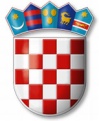 REPUBLIKA HRVATSKAVARAŽDINSKA ŽUPANIJAGOSPODARSKA ŠKOLA VARAŽDINPOZIV naSJEDNICU ŠKOLSKOG ODBORAkoja će se održati u SRIJEDU, 8. 3. 2017.  godine s početkom u 8,00 sati u Gospodarskoj školi VaraždinDNEVNI RED:Usvajanje zapisnika s prošle sjednice Školskog odboraDonošenje izmjena i dopuna Statuta Gospodarske škole Varaždin po dobivenoj suglasnosti osnivačaDavanje suglasnosti ravnateljici za zasnivanje radnog odnosa po raspisanom natječaju za nastavnika biologijeDavanje suglasnosti ravnateljici za sklapanje ugovora na određeno radno vrijeme – s nastavnikom koji ima zasnovani radni odnos na neodređeno nepuno radno vrijeme do punog radnog vremena Davanje suglasnosti ravnateljici za odabir kandidata za stručno osposobljavanje za rad bez zasnivanja radnog odnosa Informacija o upisimaInformacija o pripremi novog projektaRaznoPredsjednik Školskog odbora:  Tomislav Purgarić, prof.